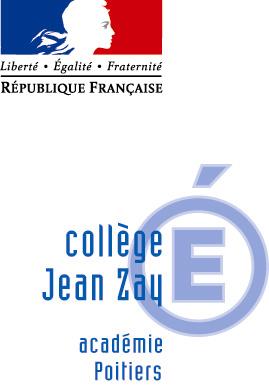 Niort le 27 août  2020Le principalAux Parents des  élèves de 5ème et  5ème Ulis4ème et  4ème Ulis3ème et  3ème UlisServiceAdministrationDossier suivi  parBéatrice PrigentTéléphone05 49.79.14.66Fax05.49 .09.18.52MélCe.0790027a@ac-poitiers.frhttp : //etab.ac-poitiers.fr/coll-jean-zay-niort/BP 8307611, rue Jean Zay79000 NiortMadame, Monsieur,Je vous rappelle par la présente que cette rentrée devra se dérouler dans le respect des gestes barrières maintenant connus de tous :-prendre sa température avant de venir au collège-se laver les mains régulièrement -porter un masque -ne pas pratiquer les poignées de mains et les embrassadesLa rentrée s’effectuera suivant le calendrier suivant :Mercredi 2 septembre 2020 à 8h25, rentrée des élèves des classes de 5ème et 5ème Ulis – 4ème et 4ème Ulis – 3ème et 3ème Ulis (pas de cours pour les élèves les élèves de 6ème mais les 6ème Ulis ont cours), fin de cours à 12h20.	Jeudi 3 septembre 2020 tous les élèves reprendront les cours selon l’emploi du temps.Veuillez agréer, Madame, Monsieur, l’expression de mes salutations les meilleures.                                                                          Dominique HarismendyMadame, Monsieur,Je vous rappelle par la présente que cette rentrée devra se dérouler dans le respect des gestes barrières maintenant connus de tous :-prendre sa température avant de venir au collège-se laver les mains régulièrement -porter un masque -ne pas pratiquer les poignées de mains et les embrassadesLa rentrée s’effectuera suivant le calendrier suivant :Mercredi 2 septembre 2020 à 8h25, rentrée des élèves des classes de 5ème et 5ème Ulis – 4ème et 4ème Ulis – 3ème et 3ème Ulis (pas de cours pour les élèves les élèves de 6ème mais les 6ème Ulis ont cours), fin de cours à 12h20.	Jeudi 3 septembre 2020 tous les élèves reprendront les cours selon l’emploi du temps.Veuillez agréer, Madame, Monsieur, l’expression de mes salutations les meilleures.                                                                          Dominique Harismendy